OKLAHOMA INTERCOLLEGIATE LEGISLATURE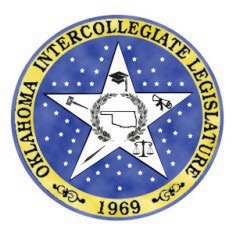 STATUTESUpdated April 5, 2016TITLE ONE GENERAL Chapter One Impeachment and Removal of O.I.L. Governor and Elected Officers SECTION 100:  	For the purposes of clarity and full understanding the following definitions shall apply as relates to the process of impeachment and removal from office: (a) Impeachment - An impeachment is the prosecution, by the House of Representatives, before the Senate, of any member of the Executive or Judicial branches, for willful neglect of duty, corruption in office, gross misconduct, dereliction of duty, or incompetence. (b) Articles of Impeachment - The Articles of Impeachment are the written accusation against the officers, drawn up, and approved by the House of Representatives. SECTION 101:	Articles of Impeachment must originate in the House of Representatives and must state with reasonable certainty, the offense in office for which the officer is impeached, and if there be more than one they shall be stated separately and distinctly. SECTION 102: 	Upon the adoption of the Articles of Impeachment, the House shall select a Board of Managers, which shall consist of five (5) members of the House. The Board shall act as prosecutors during the course of the Impeachment Trial. One of the five House members selected to the Board shall be named Chairman. SECTION 103:  	The Chairman of the Board of Managers shall appoint a Marshal and Deputy Marshal from the members of the Board. The Marshal and Deputy Marshal shall be empowered to serve all process, writs and subpoenas, issued by the Court of Impeachment, on behalf of the Prosecution. SECTION 104:  	The Board of Managers shall be responsible for presenting the Articles of Impeachment to the Senate within twelve (12) hours of their adoption in the House of Representatives. SECTION 105: 	The Board of Managers may select a Trial Clerk who shall be responsible for taking accurate records of the trial into a "Trial Journal", the issuance of all summonses, writs and process which is deemed proper and necessary for the execution of the trial. SECTION 106: 	Upon receipt of the Articles of Impeachment, the Senate shall within twelve (12) hours organize itself into a Court of Impeachment in order to try the Impeachment charges. The first order of business for the trial shall be to select a presiding officer of the trial in accordance with the requirements in Article 4 of the O.I.L. Constitution. SECTION 107: 	The Senate shall have the power to prescribe and adopt rules and procedures it deems necessary to expediently hear and try the impeachment charges brought forth by the Board of Managers. The Senate may also adopt rules regarding the amount of the trial which may be missed, by a Senator, before the Senator may be excluded on the final vote. SECTION 108: 	When the Board of Managers shall have concluded their case in support of removal of the defendant and the Senate has exhausted all debate upon the case the Senate shall then move immediately into a separate roll call vote on each charge brought forth in the Articles of Impeachment. All Senators present and voting shall cast a vote of either "yea", for concurrence with the charge, or "nay", for dissent of the charge's validity. Upon the tally of the roll call, the Presiding Officer of the court shall determine the verdict. Any charge not receiving the two-thirds (2/3) majority required by the Constitution shall be dismissed. The punishment for any guilty verdict shall be removal from office. SECTION 109:	Upon completion of the voting, the Presiding Officer shall certify the results and affix his or her signature to the document. The certificate of results shall be included into the Trial Journal and shall be delivered to and filed with the Secretary of State, by the Trial Clerk, immediately upon adjournment of the trial. Chapter TwoRemoval and Reinstatement of Members Section 100:  	Motion to Remove Individual Members	The Board of Directors shall be empowered to hold a closed meeting solely for the purposes of a motion to revoke the membership of any individual member of OIL for a specified or unspecified time by a super majority vote. 	The Board of Directors shall also be empowered to hold a closed meeting solely for the purposes of a motion to overturn any previous membership revocation by a super majority vote.Section 100a:	Before the Board of Directors can revoke any individual member’s membership; the Board shall hold a preliminary closed meeting during which the Board shall determine the validity of all charges by calling witnesses and/or victims of said charges, as well as to determine the safety of allowing the accused to testify before the Board. If the Board determines it is unsafe to allow the accused to testify, the accused shall be allowed a reasonable time period to choose a representative to come before the Board during the subsequent meeting where the vote to revoke the membership of the accused shall occur; otherwise, the accused shall be allowed to testify at said subsequent hearing. 	At no time shall the identity of any witnesses or victims be disclosed to anyone outside of the Board of Directors, except as required for legal issues.Section 101: 	Requirements for a Motion to Remove Individual Members 	Membership shall only be revoked in cases where a person’s continued membership in the organization can be reasonably foreseen to bring the organization or any of its members to any substantial harm. Section 102: 	Rights of the Accused 	The accused delegate or a representative of the accused delegate’s choosing who is currently an OIL member shall be invited to testify during the closed Board of Directors meeting with reasonable notice. The Board of Directors may compel the accused or their appointed representative to leave the meeting after he or she has been allowed an opportunity to defend the accused. 	In the event the accused and their representative are unable to attend, a written explanation of the Board of Director’s decision shall be provided to the accused. Section 103: 	Requirement to Notify Affected Delegations 	If the Board of Directors makes a decision that affects an individual member of any member institution, the Board of Directors shall be required to notify the delegation chair of said institution within thirty (30) days. Section 104: 	Protection of the Victims and Witnesses 	Victims’ and/or witnesses’ names shall not be released to anyone except law enforcement agencies per state law. 	The Board of Directors shall also be empowered to hold a closed meeting solely for the purposes of a motion to overturn any previous membership revocation by a super majority (4/5) vote. Section 105: 	Legislative Oversight 	The Legislative Branch shall be empowered to overturn the decision to revoke, or the decision to overturn a previous revocation, using the procedure set out as follows: 	The Delegation Chair or Vice-Chairman of the affected delegation shall be empowered to make a motion to overturn the decision of the Board of Directors under Section 100. Such a motion shall be a main motion and shall take precedence over all the other main motions under consideration. 	Upon passage by a 2/3 majority in one house, the original author of the motion shall be granted chamber and speaking privileges in the other house solely for the purposes of authoring said motion, which shall be placed as the next order of business for that body. 	Upon passage by a 2/3 majority in both houses, the decision of the Board of Directors shall be overturned. Section 106: 	Impeachment of Board of Directors Members for Gross Misconduct 	Any individual member of the Board of Directors shall face impeachment and removal of office for malicious misuse of the power to revoke membership. TITLE TWOANCILLARY BODIESChapter OneBoard of DirectorsSECTION 100: 	The Board of Directors shall consist of five (5) members: the Governor, who shall serve as its Chairman, the Lieutenant Governor, who shall serve as the Vice Chairman, the President Pro Tempore of the Senate, the Speaker of the House of Representatives, and the Chief Justice of the Supreme Court. The Secretary of State shall serve as Board Secretary, but shall not be a member of it. SECTION 101: 	The Governor shall have the sole authority to call a meeting of the Board of Directors, except as provided in this act, and shall do so at least twice during the course of each academic year, once in the fall semester, and once during the spring semester. In accordance with Oklahoma State law, the Board shall meet even if there is no business before it. At any time in which a simple majority of the Board deems it necessary, a meeting of the Board shall be held as decided by the majority voting. Notification of the meeting shall be sent to all members of the Board and the Secretary of State no less than two (2) weeks before the meeting shall occur. In the case of an emergency two-thirds (2/3) of the Board may call an emergency meeting with no less than three days’ notice provided. SECTION 102: 	If in the event that there has not been a meeting of the Board of Directors during a calendar year prior to the month of December, then the Senate President Pro Tempore and the Speaker of the House of Representatives in addition to the Governor, have the duty and authority to call a meeting of the Board of Directors. In the absence of the Governor, the officer calling the meeting shall serve as Chairman.SECTION 103: 	For any suspected improper expenditure or allocation of O.I.L. monies, the members of the Board with a four-fifths (4/5) majority shall have the power on a case by case basis to suspend said expenditures or allocations until the matter is settled by the Legislature, provided that cases involving either the President Pro Tempore of the Senate or the Speaker of the House of Representatives shall be responsible only to their respective bodies. In the event that said monies are non-refundable, the Board shall have the power to demand remittance of the money from said official if the respective body or Legislature does not approve of the expenditure or allocation. Chapter Two Steering Committee SECTION 200: 	The Steering Committee shall consist of nine (9) members: the Governor, who shall be its Chairman, the Lieutenant Governor, the President Pro Tempore, the Deputy President Pro Tempore, the Speaker of the House, the Speaker Pro Tempore, the Attorney General, the Secretary of State, and the Chief Justice. SECTION 201:  	The Steering Committee in the absence of any rules adopted by it, shall use the latest edition of Robert's Rules of Order as its parliamentary authority. SECTION 202: 	A.    The Steering Committee shall meet after the conclusion of each regular conference of the Organization; such meetings designated "Post Mortem Session." Additionally, it shall meet before the regular conference in the fall semester; such a meeting designated "Interim Session." This shall not be construed to require a meeting immediately prior to or after a meeting of a Conference.  	B.	The purpose of the Post Mortem and Interim Sessions shall be as follows: to discuss business relevant to the administration of the Organization. to serve as a forum for members to address the leaders of the Organization. However, the Committee may establish guidelines and restrictions for such comments.to develop plans of action for the Organization as a whole. However, it shall not have the power to compel any action from any officer or branch, unless specifically authorized through statutory enactment. to advise the Governor. fulfill other statutory obligations.  	C.	The Governor may call additional meetings of the Steering Committee as needed. Such meeting shall not interfere with Legislative or Judicial business when either branch is in session. Administrative meetings shall not be considered session for the purpose of this provision. The Steering Committee shall not meet during the months of December or May, unless two-thirds (2/3) concur to such a meeting. TITLE THREECOURTSChapter One Courts in General SECTION 100: 	Under no circumstances shall the Supreme Court or any court of the Organization judge, consider, or render an opinion on any case, issue, action, subject, or other matter resulting from the internal operation of either House of the Legislature, or between the Houses themselves except when such shall present a question with regard to its constitutionality under the constitution of the Oklahoma Intercollegiate Legislature. This, however, shall not be construed to allow any court to consider issues concerning rights of membership in either House. SECTION 101: 	No Court of the Organization shall hear any case that shall have arisen from an internal dispute, excluding opinions of the Attorney General and questions as to the constitutionality of Legislation, occurring more than two (2) semesters prior to the filling of the case. SECTION 102:  	No Court of the Organization shall hear any case that shall not have arisen out of actual fact, except for the consideration of opinions of the Attorney General. SECTION 103: 	No Court of the organization shall hear any case except those arising out of alleged violations of the Oklahoma Intercollegiate Legislature Constitutional and Statutory law or from within the Senate approved Supreme Court rules. The OIL Supreme Court has no subject matter jurisdiction in any other matter. Any attempt to file any type of action outside of these parameters shall result in the immediate dismissal of the case without the scheduling of a hearing. SECTION 104:  	A.    The Supreme Court and other courts of the organization may subpoena or summon those whose presence is required for the conduct of proceedings surrounding internal disputes.  	B.    No subpoena or summons shall require the presence of an individual within two (2) hours of the time of service.  	C.    No subpoena or summons shall require the presence of an officer of the organization, officer of the House of Representatives, or officer of the Senate within six (6) hours of the time of service.  	D.	No subpoena or summons shall be served to any Senator or Representative except in the time before his or her House convenes for its session or in the time after his or her House has adjourned for the last time during the calendar day. SECTION 105: 	The Courts of the Organization may impose fines upon those who violate their orders; such fines shall not exceed twenty-five ($25) dollars. Fines shall be paid to the Secretary of State who shall give the money to the Foundation to deposit in the Organization’s account.SECTION 106:  	All other Courts, unless otherwise specified by law, shall meet during the regular Conferences of the Organization. Chapter TwoSupreme CourtSECTION 200: 	The Supreme Court shall have jurisdiction to hear cases arising from opinions of the Attorney General, constitutionally questioned actions of executive officers, constitutionally questioned legislation which affects the organization, the mock constitutionality of legislation for educational purposes, matters outlined in the Senate approved Supreme Court Rules, and constitutional or statutorial disputes between branches of government. SECTION 201:  	The creation of inferior trial courts shall reside within the exclusive jurisdiction of the Legislature. Under no circumstances shall the Supreme Court establish an inferior court. SECTION 202:  	The Chief Justice of the Supreme Court shall be considered as the responsible agent of the Court for the purposes of this chapter of law. SECTION 203: 	The Supreme Court may allow persons from member institutions to come and participate in the judicial process. Such persons shall be Officers of the Court and shall be considered members of the Organization. The Supreme Court shall make such guidelines as it deems necessary for the execution of this Provision provided that the total number of persons from each member institution coming for this purpose shall not exceed five (5) participants, for every competition the Supreme Court holds that session. SECTION 204: 	Members of other branches may participate in the educational activities of the courts of the Organization under such provisions as the Supreme Court may impose. The courts of the Organization shall not penalize such persons when either House may require their presence. SECTION 205: 	The Supreme Court shall determine codes of conduct for persons who argue before the courts of the Organization with the advice and consent of the Senate. All rules and procedures utilized by the courts must be ratified by a simple majority vote of the Senate. The Supreme Court shall also have the ability to remove any officer of the Court except members of the Office of the Attorney General. Upon removal, such a person, unless he or she shall hold membership in the Organization by some other means, shall have his or her membership in the Organization terminated. SECTION 206:	The Supreme Court may issue injunctions to any officer in the executive branch. For purposes of this section no distinction shall be made in the type of injunction. No bond shall be required for injunctive relief. SECTION 207: 	A.	The Supreme Court shall meet and be in session during the regular conferences of the Organization held during the fall and spring semesters. At this time the Court shall transact the business before it and engage in educational activities.  	B.	The Supreme Court may meet one (1) day prior to the beginning of a regular conference for the resolution of internal disputes if the Court and both parties to the dispute shall agree. In the disputes in which the Organization is a party, such meeting shall require the approval of the Attorney GeneralSECTION 208:  	A.    The Supreme Court shall simultaneously provide to all the delegation chairs the moot court case(s) three (3) weeks before each session.  	B.    The Supreme Court must hold a moot court orientation before beginning moot court proceedings, and it shall not conflict with any other activity.  	C.    The sign up for the competition is to be at registration. The competition times shall be posted and easily accessible. SECTION 209: 	The Supreme Court shall have the authority to appoint a Bailiff and Clerk, such administrative officers of the Court shall be members of the Organization and shall not be elected or appointed officers of the Legislature nor shall they hold any elected executive office. SECTION 210: 	Upon appointment by the Governor, all judicial nominees shall be interviewed by the Chief Justice or his or her appointee prior to the nominee's consideration in the Senate. The Chief Justice or his or her appointee shall discuss with the nominee the duties and responsibilities of a Justice and the nominee's legal experience and background. The Chief Justice or his or her appointee may be required by the Senate to report to the full body or the committee considering the nomination by testimony or written statements his or her opinions relating to the legal experience and qualifications of the nominee. SECTION 211:  	The Supreme Court shall file its rules every session, as approved by the Senate, with the 	Secretary of State. TITLE FOURELECTIONSChapter OneElections ProceduresSECTION 100: 	All general elections for offices in the Executive Branch shall be held on the second day of the Spring Conference. All general elections related to Judicial Retention and Constitutional Amendments shall be held no later than the last full day of the Conference before Sine Die Adjournment of the Legislature. SECTION 101:  	A.    An O.I.L. Election Commission shall be formed by the Speaker of the House, the President Pro Tempore of the Senate, and the Attorney General prior to the commencement of official election activities. The Speaker of the House shall choose eight (8) members of the Commission. The President Pro Tempore of the Senate shall choose eight (8) members of the Commission. The Attorney General shall chair the Election Commission, unless the Attorney General is a candidate for Executive Office. In the event that the Attorney General is a candidate for Executive Office, the Deputy Attorney General shall chair the Commission. If both officers are seeking Executive Office, then the Chief Justice of the Supreme Court shall choose a member of the Judicial Branch to serve as the Chair of the Commission.No member of the commission may be an author of any proposed Constitutional Amendment, a Justice under question of retention before the voters, or a candidate for elective Executive Office.  	B.    The Election Commission shall have the duty to execute the responsibilities stated in this Title, Title Nine, or otherwise provided by the Constitution or Statutes. SECTION 102: 	All polls shall remain open a total of six (6) and a minimum of four (4) consecutive hours. The Commission shall designate a time, place, and manner for polling for all general and special elections. No poll may be operated unless two (2) of the Commission members are present at the time of operations.  	A.    If a case in which it is needed to relocate the polling location, the ballot box may be transferred by the chair of the election commission and two (2) members of the election commission. During transportation of the ballot box it shall be sealed and not opened until arrival at the house. SECTION 103: 	No member of the Commission may display any preference for any candidate or position. No material promoting a candidate or position shall be allowed within twenty-five (25) feet or view of the polling place. The Commission may not require any member of the organization to remove any campaign materials that the member wishes to display on their person while the person is casting a ballot. No individual shall be allowed to wear campaign materials near the ballot box unless he or she is casting a ballot at the time. No candidate may be present near the ballot box unless casting a ballot. SECTION 104: 	All candidates wishing for their names to appear on the ballot in a manner different than nominated must submit their name as they wish for it to appear on the ballot to the members of the Election Commission no later than midnight on the night before the Election is to be held. The Commission shall then choose at random the names as they are to appear on the ballot. The Commission shall place all contested candidates and all propositions on a singular ballot which shall alone be copied and provided to the membership of the organization for their election. SECTION 105:  	All candidates may have one (1) representative present during all elections and related activities in which the Commission engages. SECTION 106:  	The Commission shall have the authority to adopt such rules as they deem fit, provided that any rules so adopted shall not supersede the Constitution or Statutes. SECTION 107: 	The Commission shall determine the validity of all ballots cast in general elections and certify the accuracy of all such elections. Any ballot with the written name of a candidate not nominated as provided in Chapter Three of this Title shall be considered void. The Commission may not adopt any rules or regulations that would mandate any form of voting other than by secret ballot. SECTION 108:       A candidate not present at the time of nominations may not seek elective office for a position within the Executive Branch unless in extreme circumstances, the Board of Directors by a 4/5 vote deems the absence excused.Chapter TwoCampaignsSECTION 200: 	No candidate for Executive office may spend more than five hundred dollars ($500) for the production and distribution of campaign materials. Each candidate must then file a disclosure form with the Election commission no later than midnight on the night before the election commences. SECTION 201:  	Candidates must report the donor names, addresses, and amounts given from all donations over twenty-five dollars ($25.00) and not accept any donations above fifty dollars ($50.00). SECTION 202:  	Candidates for Executive office may not use letterhead of a University in furtherance of their candidacy. SECTION 203:  	Campaign material shall be defined as: any paraphernalia excluding organizational publications of O.I.L. bearing the name, likeness, positions, or ideas of any candidate; any food or beverage items used for the furtherance of a candidate's election, any postage required to send campaign materials, and any gift items the candidate gives away to the mass Public during the course of an election. SECTION 204: 	Candidates shall not be required to report travel expenses, phone expenses, lodging expenses, nonpartisan support given equally among all the candidates for the same office, or any work performed by the individual at no cost. SECTION 205:  	In the event that a candidate cannot adequately report the price of any item, the Election Commission shall attempt to find the fair market value for any such items. SECTION 206:  	A.    Upon request, the Election Commission shall provide copies of this Title and any additional rules as decided upon by the Commission.  	B.    In the event that a candidate is found in violation of this Title or rules established and published by the Election Commission, the Election Commission may, at its discretion, seek remedy in the O.I.L. Supreme Court, who shall have the authority to void any general election held under the auspices of the Commission. The Supreme Court may exercise its power to declare an election void at any time within forty-eight (48) hours of the discovery of a violation of the election rules, provided that in no case, shall this authority extend beyond the adjournment Sine Die of the Legislature. SECTION 207:  	At no time shall the Election Commission or the Supreme Court hear questions regarding any elections held within either House of the Legislature.Chapter ThreeNomination ProceduresSECTION 300: 	The O.I.L. Election Commission shall, with the consent of the Speaker of the House and President Pro Tempore of the Senate, be allowed to conduct nomination proceedings during the First Joint Session of each Spring Legislative Session. At no time shall the Attorney General or any non- legislative member of the Commission be allowed to preside over the Joint Session without leave of the House of Representatives and Senate. SECTION 301: 	During any nomination proceedings, the Election Commission shall individually allow for nominations from the floor for the offices of Attorney General, Lieutenant Governor, and Governor, respectively. The total time allotted for nomination speeches shall not exceed five (5) minutes for each nominee. Each nominee shall be allotted five (5) minutes to accept the nomination. SECTION 302:  	All uncontested nominees shall not be placed on the ballot and shall be accepted by acclamation unless opposed. Chapter FourAnnouncements of CandidacySECTION 400: 	Any person wishing to run for elected executive branch offices that make up the Steering Committee must announce their candidacy for the intended office to the Governor and Attorney General during an open filing window, unless the Attorney General is running. In that case, they must notify the Deputy Attorney General. If both are running, the Chief Justice shall appoint a justice not up for the retention vote. This officer shall disseminate the list of candidates and officers to delegations through the organization’s typical means of communication within 24 hours of the closing of the filing window.	Filing requirements for the elected officers of each chamber, including provisions of enforcement and penalties for candidates who violate the filing requirements, shall be established in each chamber’s standing rules. Officers of each chamber must present that chamber’s filing deadlines to the Attorney General no later than Post-Mortem of the fall session prior to the election in question. SECTION 401: 	The Governor shall open a filing window for elected executive branch offices at 8:00 AM on the last day of Fall Legislative Session and must close that filing window at 11:59 PM on the day three days before the first day of the following Spring Legislative Session. SECTION 402:  	In the event that there have been no announcements of candidacy for certain elected executive branch offices that make up the Steering Committee, or if the only candidate for a particular elected executive branch office is deemed ineligible to run, the Governor shall open a filing window beginning after the First Joint Session of the Spring Legislative Session and ending 11:59 PM on the first day of the Spring Legislative Session. This filing window should only be used to announce candidacy for offices for which no announcements were made in the window described in Section 401. If any candidate was to drop out after the additional filing date, or if the only candidate for a particular elected executive branch office is deemed ineligible to run, thus leaving no other candidates in the particular office, the Attorney General may reopen filing until 9:00 AM on election day. SECTION 403:  	No filing windows other than those described in Sections 401 and 402 may be opened.SECTION 404:  	Any candidate for an elected executive branch office found to have campaigned for any elected executive branch office that makes up the Steering Committee without first announcing their candidacy to the Governor and Attorney General shall forfeit their right to run for elected office for the election in question. SECTION 405: Any delegate or member-at-large wishing to challenge the eligibility of a candidate’s campaign for an elected executive branch office due to an alleged violation of the filing requirements listed above must do so no later than twenty-four (24) hours of the close of the filing period for the office in question.SECTION 406: In order to challenge the eligibility of candidate’s campaign for an elected executive branch office, the delegate or member-at-large challenging the candidacy must first notify the Attorney General and the candidate in question of their intent to sue. The delegate or member-at-large must submit all evidence of the alleged violation to the Attorney General by the same deadline listed in Section 405. The candidate in question must submit any desired defense to the Attorney General by the same deadline, unless the candidate was notified less than twenty-four (24) hours in advance of the deadline for the defense, in which case the candidate shall be granted an additional twenty-four (24) hours to prepare a defense. The Attorney General shall have until 11:59 PM on the day before the first day of the Spring Legislative Session to render an official opinion regarding the eligibility of the campaign in question.SECTION 407: If the delegate or member-at-large that brought the suit or candidate for elected executive branch office being challenged wishes to appeal the Attorney General’s opinion to the Supreme Court, the appeal must be heard and final judgment rendered by no later than 11:59 PM on the first Day of the Spring Legislative Session. If the Supreme Court does not wish to take up the case or if final judgment has not been rendered by the date and time listed above, then the Attorney General’s opinion stands. If the member-at-large bringing the suit happens to be a Supreme Court Justice, that Justice must recuse him or herself from the bench for the duration of the case.SECTION 408:  	Definitions:Campaigning shall be considered as any act where a delegate is utilizing campaign materials or public events or speeches to advance their candidacy. This shall not prohibit private conversations involving the consideration of candidacy.TITLE FIVEEXECUTIVE BRANCH AND OFFICERSChapter OneGeneral Executive BranchSECTION 100:  	The Governor, without the consent of either house of the legislature, may remove any member of the Executive Branch that the Governor has the power to appoint under normal circumstances. Subject to the confirmation of the Senate, and with the advice and consent of the Board of Directors, the Governor shall make interim appointments when necessary. Appointed members of the Executive branch may, with the consent of the Governor, institute rules and policies to aid them in the performance of their duties. All rules must be in written form and filed with the Secretary of State's Office within seven (7) days adoption. Copies of all rules adopted by any Executive Branch official must be published by the Secretary of State to all members of the Steering Committee and Delegation Chairs within thirty (30) days of adoption. SECTION 101: 	All rules adopted by one Executive Branch official shall be considered permanent until repealed or revised by current or future administrations, provided that the Legislature shall retain supreme authority to repeal or enact rules for those offices. The Supreme Court shall retain authority to void any rule or policy adopted on the grounds of unconstitutionality or violation of statute. All rules and policies shall be considered subservient to the Constitution and Statutes of this Organization. SECTION 102:       The Secretary of State shall publish, concurrently with publication of the Constitution and Statutes, a Code of O.I.L. Regulations, which shall contain every adopted rule, the date of adoption and the officer who adopted such policies.SECTION 103: 	No rule or regulation may be adopted which orders or requires either House of the Legislature or the Supreme Court to submit to any rules of an Executive Branch official. Rules and regulations may only apply to members of the Executive Branch and delegations. Chapter TwoGovernorSECTION 200: 	The Governor shall be responsible for all non-legislative and non-judicial arrangements of each conference. These arrangements shall include, but not be limited to: the selection of a conference hotel and the execution of all conference wide activities. SECTION 201: 	The Governor and Governor-elect shall call Post Mortem Session and Interim Session in accordance with Title Two, Section 202 of these statutes. The Governor and Governor-elect shall be responsible for the selection of times and places for these sessions and shall serve notice to the membership of the Steering Committee at least two (2) weeks in advance. The Governor and Governor-elect shall have the power to create all such positions that he or she shall deem necessary to complete the functions of the Executive Branch. SECTION 202: 	The Governor shall act as an official liaison between OIL and the members of the press, the government of the State of Oklahoma, the alumni of the organization, and the member institutions. This will not restrict other officers of the organization from acting as liaisons on behalf of their office. SECTION 203: 	The Governor shall request options for both the fall and spring conference dates from the Speaker of the House and the President Pro Tempore of the Senate. If there is more than one option for dates, the Governor shall choose the dates on which the conference shall be held. SECTION 204:  	Governor shall be responsible for the actions of the appointees of the Governor and shall direct these appointees of the Governor to perform duties as the Governor specifies.  SECTION 205: 	The Governor shall have general control over the fundraising activities of the organization, and may, at his or her discretion, appoint, with the advice and consent of the Senate, a Director of Fundraising to assist him or her in these duties. Chapter Three Lieutenant GovernorSECTION 300: 	The Lieutenant Governor shall assist the Governor in all his or her duties. He or she shall assume the duties of the Governor in the case of impeachment, or his or her death, failure to qualify, resignation, removal from the city in which a conference is being held, or inability to discharge the duties of the office, the said office shall dissolve upon the Lieutenant Governor for the remainder of the term or until the disability shall be removed.Chapter FourAttorney GeneralSECTION 400: 	The Attorney General, whenever called upon by a member of the Organization, may issue opinions concerning the operations of the Organization. Any and all opinions must be submitted directly to the Secretary of State within twenty-four (24) hours of making the opinion public. SECTION 401:  	The Attorney General, whenever called upon by a member of the Organization, may render legal advice as it pertains to the educational simulation aspects of the Organization. SECTION 402: 	When the codification as specified in an act creates a duplication of numbering in the O.I.L. Statutes or when no codification is specified the Attorney General shall determine the codification of the act in the O.I.L. Statutes. Upon doing so he or she shall notify the Secretary of State in writing as to such action. SECTION 403: 	Whenever an act of the Legislature provides for the repealing of conflicting laws in the O.I.L. Statutes without specifying which laws, the Attorney General shall inform the Secretary of State in writing of the laws which should be repealed and at such time said laws shall he or she considered null and void. SECTION 404: 	Upon being elected, the Attorney General shall be authorized to appoint a Deputy Attorney General, with the advice and consent of the Senate, to assist him or her in the execution of his or her duties. The Deputy Attorney General shall not be a member of the legislature but shall be considered a member of the Organization. Any and all qualifications set for the office of the Attorney General shall be met by the Deputy Attorney General as well. SECTION 405: 	The Attorney General may appoint up to three (3) Assistant Attorneys General. This position shall not grant membership upon any person. Persons serving in this position must possess membership by some other means. Assistant Attorneys General may not be an officer of either House of the Legislature. SECTION 406:  	The Attorney General shall be head of a department to be known as the "Office of the Attorney General" to be composed of the Attorney General and his or her appointees. SECTION 407:  	The Attorney General may establish such policies and procedures as may be necessary for the operation of the Office of the Attorney General. SECTION 408: 	The Office of the Attorney General shall be charged with the representation of the Organization before any of its Courts, provided that the Attorney General may agree to allow others to represent the Organization if he or she deems it appropriate. SECTION 409:  	The Office of the Attorney General shall assist members of the Legislature in the formulation of legislation. SECTION 410: 	The Office of the Attorney General may engage in educational activities with the Courts of the organization, provided that actual disputes and questions concerning the internal operation shall receive priority.  Chapter Five Secretary of StateSECTION 500:  	The Governor shall appoint, with advice and consent of the Senate, a Secretary of State who shall perform all duties as outlined in Title Five, Chapter Five of these Statutes. The Secretary of State shall be the custodian of the Seal of the Oklahoma Intercollegiate Legislature, and with it shall authenticate all official documents of the Organization.SECTION 501: 	A.	The Secretary of State shall be entrusted with the maintenance of all official documents of the Organization. The presence of the embossed seal of the organization on documents shall be considered Prima Facie evidence of their accuracy and authenticity. Subject to legislative approval, the Secretary of State shall have the power to correct the language of every piece of proposed legislation, as well as all enrolled legislation that has been signed by the Governor, provided that such corrections shall not change the substance or spirit of the legislation, or the intent of the Legislature. The power of correction shall be limited to corrections of spelling, grammar, punctuation, as well as any changes necessary to bring the legislation into compliance with the standards defined by the Secretary of State.   	B.	Each Secretary of State shall maintain a complete record of any and all changes made to legislation by his or her authorization and power. Such record shall at a minimum include a copy of the unedited enrolled legislation and a copy of the legislation as edited by the Secretary of State. The Secretary of State shall cause a copy of this record to be transmitted to the Speaker of the House of Representatives and the President Pro Tempore of the Senate before the commencement of each legislative session.  	C.	All corrections made by the Secretary of State shall be accorded the full force of law unless and until rejected by the Legislature or overturned by the Supreme Court. SECTION 502: 	A.	Following each session of the Legislature the Secretary of State shall publish a digest of all legislation that had passed and become law. Said digest shall be named "O.I.L. Session Laws" and shall be modeled after the Session Laws of the State of Oklahoma. The Secretary of State shall authenticate and distribute copies to each member of the Steering Committee, and shall provide one copy to all member institutions. 	B.	The Secretary of State shall distribute authenticated copies of the Constitution of the Organization and O.I.L. Statutes to the Senate, House of Representatives, Supreme Court, Governor, Attorney General, and all member institutions.  	C.	The Governor by executive order may authorize the Secretary of State to publish new copies of the Constitution and Statutes of the Organization when such documents may be added to or amended to such an extent that, in the opinion of the Governor, such action is necessary to insure clarity. 	D.	1.	The Secretary of State shall publish a reporter styled "O.I.L. Reporter" which shall contain all decisions of the Supreme Court and any other organizational court in the resolution of internal disputes, appeals of decisions by the Attorney General, any education activity except Moot Court cases, and all test cases. Any opinion of any court which is not delivered to the Secretary of State within fourteen (14) days from the time of its rendering shall be void and unenforceable. 		2.	The Secretary of State shall publish an updated copy of the O.I.L. Reporter concurrently with the publication of each Legislative Digest, Constitution, and Statutes. The Reporter shall not be a part of the Legislative Digest, Constitution, or Statutes. SECTION 503:  	The Secretary of State shall keep a register of the official acts of the Governor. SECTION 504:  	The Secretary of State shall attest to and submit to the Legislature all documents to which he or she is entrusted at such times as the Legislature may require. SECTION 505: 	A.	The Secretary of State shall distribute all proposed legislation for each session of the Legislature. This provision, however, shall not prohibit the Legislature, or either of its Houses from doing so in addition to, or exclusive of the Secretary of State.  	B.    The Secretary of State shall provide such administrative assistance to the Legislature as the Governor, President Pro Tempore, and Speaker shall direct.	C.	1.	The Secretary of State shall be empowered to levy a fine of five dollars ($5) on each piece of legislation submitted after the stated deadline, not to exceed fifty dollars ($50) per delegation.		2.	The Secretary of State shall be empowered to levy a fine of five dollars ($5) for each delegate registered after the stated deadline, not to exceed fifty dollars ($50) per delegation. 		3.	Any legislation written during the session which pertains to issue of policies, the Constitution, or any directive of the Legislature, Executive, or Judicial Branch, or legislation previously considered in the same session, is exempt from fine.SECTION 506:  	The Secretary of State shall keep a record of the proceedings of the Board of Directors and shall submit them to the proper officials of the State of Oklahoma.SECTION 507:  	The Secretary of State shall keep a record of the proceedings of the Board of Directors and shall publish them from time to time as directed by the Governor.SECTION 508:  	A.    The Secretary of State upon taking office shall be allowed to appoint, with the consent of the Senate, a Deputy Secretary of State to assist in the execution of the duties of that office. Such person shall not be a member of the Legislature or administrative officer of any court. Such person shall be a member of the Organization. 	B.    The Secretary of State may also appoint such assistants with the Governor's approval as may be deemed necessary. Such appointment shall not grant membership.  	C.    The Secretary of State, along with his or her appointees, shall constitute a division of the Executive Branch known as the "Office of the Secretary of State." 	D.    The Secretary of State, with the approval of the Governor, may implement policies as may be necessary for the administration of the Office of the Secretary of State. 	E.    The Secretary of State may assign duties, imposed by this act, to any person in the Office of the Secretary of State. However, such assignment shall not relieve the Secretary of State from responsibility for execution of such duties.SECTION 509:  	The Secretary of State may not serve as a member of the Legislature or the court. SECTION 510: 	The Secretary of State shall retain, until the next legislative session will have convened, any bill jackets, documents, amendment forms, and any other material related to any legislation passed by the Legislature that had effect on the internal operation of the organization. SECTION 511:       The Secretary of State shall publish any and all opinions received by the Attorney General and any all official acts of any Executive Officer to all members of the Steering Committee and Delegation Chairs within fifteen (15) days of receiving said opinion and/or act. Chapter Six Other Officers SECTION 600:	The Director of Recruitment shall:  	A.    Oversee state-wide recruitment efforts as an officer included within the Office of the Governor. 	B.    Upon taking office, develop and implement a plan with the consent of the Governor, for recruitment during his or her term.  	C.    Be authorized to appoint assistants with the consent of the Governor. Such appointees must hold, and continue to hold, membership in the Organization in some other capacity.  	D.    Perform such functions as directed by the Governor.  	E.     Not be restricted from being a member of either the Legislative or Judicial branches.	F.     Serve at the pleasure of the Governor.SECTION 610:	The Press Secretary shall: Be responsible for media relations and all other external relations as an officer included within Office of the Governor.May appoint assistants with the consent of the Governor. Such appointees must hold, and continue to hold, membership in the Organization in some other capacity.
Be restricted from being a member of either the Legislative or Judicial branches.
Be appointed by the Governor, with the advice and consent of the Senate.
The Press Secretary shall be responsible for the coordination and activities of the OIL Journalism Program. The procedures of the Journalism Program will be given to the Rules Committee of each Chamber, particularly those pertaining to the selection of the winner. Furthermore, the Attorney General shall supervise the daily productions to ensure that the content will not misrepresent OIL.
The Press Secretary shall promulgate all rules and regulations for the OIL Journalism Program. Delegations shall be responsible for the recruitment and selection of their journalists, subject to the registration maximum set by the Press Secretary. Any member of OIL may, with the support of two members of the OIL Board of Directors, appeal for reconsideration to the OIL Board of Directors for such rules, regulations, and judging rubrics. A majority vote of the OIL Board of Directors may overturn said rules following an appeal.SECTION 620:  	The Director of Fundraising shall: Be responsible for assisting the Governor by being the point of contact for delegation fundraising as an officer within the Office of the Governor.Be responsible for maintain the O.I.L. Delegation Fundraising Guide, which will detail ways for delegations to help raise funds for session. Not be restricted from being a member of either the Legislative or Judicial Branch.Serve at the pleasure of the Governor. SECTION 630:  	The Director of Technology and Electronic Information Systems shall: Periodically provide information to the Governor relating to ways in which O.I.L. could make use of affordable technology to modernize the administration and operation of O.I.L. as an officer in the Office of the Governor.Maintain the O.I.L. official World Wide Web site as either the webmaster or being directly responsible for the activities of the webmaster. Updates to the website must be made within two (2) weeks of Post Mortem and Interim Sessions as referred to in Title 2, Chapter 2, Section 202 of these Statutes.All other updates to the website will be made by the Director on request from any one of the Executive Board of Directors or the Secretary of State.When a web service contracts is with one (1) month of coming to a close the Director of Technology shall research service providers and the costs. He or she must then report to the Governor with at least three (3) separate proposals taking into account the needs of the organization.To ensure that the computer files of the official website do not become lost, redundant backup copies must be made and kept with the office of the Secretary of State.Have the authority to make recommendations to the Governor regarding all modern technological multimedia publicity.Advise the Governor regarding the purchase of technology and regarding all O.I.L. organizational and administrative policy involving technology.Upon taking office, shall be allowed to appoint a Deputy Director of Technology to assist in the execution of the duties of the office. He or she may also appoint up to three (3) Assistants to help in carrying out the duties of the office. Such appointments shall not confer membership in the Organization to a person if he or she does not hold membership by some other means.Not be restricted from being a member of either the Legislative or Judicial branches.Serve at the Pleasure of the Governor.SECTION 640:     The Chief of Staff shall:Be the immediate supervisor to all other officers within the Office of the Governor. The Chief of Staff will report directly to the Governor.Assist the Governor in any duties he/she may have.Be the legislative liaison to the Legislative and Judicial branches.From time to time be the official liaison of the Office of the Governor.Be restricted from being a member of either the Legislative or Judicial branches.Serve at the pleasure of the Governor.SECTION 650:     The Director of Budget and Finance shall:Be appointed by the Governor, with the advice and consent of the Senate. The Director of Budget and Finance shall also be the head of the O.I.L Department of Budget and Finance.Be responsible for the formulation of the Executive Budget of the Oklahoma Intercollegiate Legislature, which shall be formulated with the advice of the Governor and other members of the Board of Directors, and presented to the Speaker of the House and President Pro Tempore of the Senate by noon (12pm) of the third (3rd) day of each legislative session. The Executive Budget shall be for the following session.Be responsible for submitting the Executive Budget of the Oklahoma Intercollegiate Legislature to the Secretary of State for filing.Appoint up to two (2) assistants as needed with the approval of the Governor.Not be restricted from being a member of the Legislative or Judicial Branch.Serve at the pleasure of the Governor.TITLE SIXFINANCEChapter OneFeesSECTION 100:  	A.    The institutional membership fee for participation in a regular conference shall be sixty-three dollars ($63). Institutions which have not participated for two consecutive regular conferences shall be considered as prospect institutions and shall not be responsible for the institutional membership fee with the consent of the Governor for no more than two (2) consecutive conferences.  	B.    If a delegation has five (5) or fewer registered delegates, they are not required to pay the institutional membership fee of sixty-three dollars ($63). SECTION 101: 	Every delegate in the House of Representatives and Senate shall pay a twenty-six dollar and twenty-five cent ($26.25) fee for participation per regular conference. Every Alternate in the House of Representatives and Senate shall be assessed a twenty-four dollar and fifteen cent ($24.15) fee for participation per regular conference. The Governor, Lieutenant Governor, Attorney General, President Pro Tempore of the Senate, Speaker of the House, Deputy President Pro Tempore of the Senate, Speaker Pro Tempore of the House, Secretary of State, and Justices of the Supreme Court shall each pay a fee equal to that of a Delegate in the House of Representatives or Senate per each regular conference. Court Attorneys solely participating in court competition shall pay a seventeen dollar and eighty-five cent ($17.85) fee for participation in each regular conference. OIL Journalism Program competitors participating only in the Journalism Program shall pay a twenty-six dollar and twenty-five cent ($26.25) fee for participation in each regular conference. Those delegates who are participating in the OIL Journalism Program in addition to the legislative and/or moot court simulations shall pay their regular delegate fee and an additional two dollar ($2) fee in order to participate in the OIL Journalism Program. SECTION 102:  	All attendants of any regular conference not previously prescribed in this Chapter shall be assessed a twenty-six dollar and twenty-five cent ($26.25) participation fee. SECTION 103: 	By a super-majority vote of the Board of Directors, fees may be increased by a maximum of 5% once every two sessions. SECTION 104: 	By a super-majority vote of the Board of Directors, fees may be decreased by any amount temporarily or permanently at any time. SECTION 105: 	A member institution shall be assessed a fee of fifteen dollars ($15) if it does not submit a list of the names, permanent addresses, and school addresses of its members by the second day of the conference. Phone numbers are requested but not required. SECTION 106: 	A member institution shall be assessed a fee of ten dollars ($10) if it does not inform the Organization in writing of the name, school address, and permanent address of its chairman within two weeks of the election of that officer. SECTION 107: 	All attendants of any conference not regularly prescribed by the Constitution shall be assessed a participation fee to be determined by the Board of Directors prior to the converting of said special conference. Chapter TwoAccounting SECTION 200: 	A.    Funds allocated to an account or subaccount may not be removed without the consent of the officer in whose care the money is entrusted. In the event that funds appropriated to an account or subaccount are not spent by the close of the legislative session, all excess funds shall be returned to the OIL general operating budget.  	B.    Officers may spend monies from amounts appropriated to them by the legislature. Chapter ThreeFinancial ResponsibilitySECTION 300:	Definitions:	A.    Revenue is defined as all monies received by the organization, its representatives, or any branch thereof unless otherwise specified by law or statute.  	B.    Fundraising is defined as all activities in which the substantial and controlling purpose is to increase the amount of revenue for the organization. Fundraising shall not be considered the substantial or controlling purpose of legislative or judicial sessions, leadership training activities, or activities in which the charge for participation is necessary to reimburse the organization for its costs and not give rise to substantial profit. SECTION 301: 	There is hereby created a General Revenue Fund of the organization to be administered by the Director of Finance under the auspices of the office of Governor in accordance with these statutes and all bills of appropriation passed into law. SECTION 302: 	Beginning with the First Session of the Twenty-Sixth Legislature, no monies shall be appropriated from anticipated revenues of the organization. Only monies currently held in the General Revenue Fund shall be appropriated by the House of Representatives. SECTION 303: 	No monies shall be disbursed from the General Revenue Fund unless authorized by law notwithstanding an adverse judgment of a Court of the State of Oklahoma or of the United States, at which time, the Board of Directors shall have the duty to disburse only what funds are necessary to supplement the Contingency Fund's disbursement in satisfaction of the Court's judgment. TITLE SEVENMEMBER INSTITUTIONSChapter One Members-at-large SECTION 100: 	Member-at-large status shall be granted to all members on the O.I.L. Steering Committee as defined in Title 2, Section 200 of the O.I.L. Statutes, the Press Secretary as defined in Title 5, Section 610 of the OIL Statutes, the Chief of Staff as defined in Title 5, Section 640 of the OIL Statutes, and to all Justices of the O.I.L. Supreme Court. Members-at-large must be students enrolled in a member institution. Members-at-large may allow their enrollment status to lapse for a period of no more than one (1) semester.SECTION 101:  	Members-at-large shall not be voting members or officers of any delegation, but may attend the meetings of any delegation. Members-at-large may serve only an advisory role to any delegation.	A.	The requirements set forth in Section 101 of this Chapter shall not apply to member institutions whose only delegates are members-at-large.SECTION 102:	Members-at-large must register for each session through the delegation of the member institution at which they are enrolled. Delegation chairs may not decline to register any members-at-large enrolled at their member institution who wish to attend session and who provide all necessary documentation and payment. With regard to any costs, charges, or fees associated with attending session, members-at-large shall be charged no more than the rate paid by other delegates attending session from the same member institution.	A.	Members-at-large allowing their enrollment status to lapse shall be registered with the active delegation of the member institution with whom they were last affiliated.SECTION 103:	Members-at-large shall not be counted towards a delegation’s total membership for the purpose of assessing the delegation fee or for the purpose of determining appropriate representation in either legislative chamber, the moot court competition, or the journalism competition.Chapter TwoDelegates and DelegationsSECTION 200:  	A. 	A “delegation” shall be defined as the group of Oklahoma college students organized from one Member Institution that attends conferences of the Oklahoma Intercollegiate Legislature.	B.	A “delegation chair” shall be defined as the individual student recognized by a member institution as an authoritative or responsible party for the delegation as a whole. 	C.	A “delegate” shall be defined as anyone currently enrolled in six (6) hours of undergraduate or three (3) hours of post-graduate classes at the member institution they represent at OIL during the semester in which OIL session falls.SECTION 201:	Delegates, in their final graduating semester, shall be exempted from a minimum enrollment 	requirement, but must be enrolled in at least one (1) course at a member institution during the 	semester in which OIL session falls.SECTION 202:	All delegates must be enrolled at their member institution at the start of session. Proof of enrollment 	for delegates shall be held by their delegation chairs and be readily available for review by members of 	the Board of Directors during session.	A.	Members-at-large allowing their enrollment status to lapse shall submit a letter to the Secretary of 		State indicating enrollment status in lieu of proof of enrollment.SECTION 203:	All delegations are required to have a form of written approval from their respective institution in 	order to attend session. Written approval shall consist of either a purchase order or check from the 	institution or the written consent of an administrator from the institution.  SECTION 204:	A delegate who is concurrently enrolled at two (2) or more member institutions is required to submit 	written statements to the Secretary of State and the delegation chair(s) of the delegation(s) with which 	they will not be attending, notifying them of the delegate’s decision. SECTION 205:	If any delegate is found to not be in good standing as determined by the Board of Directors and the OIL 	Statutes, the Board of Directors shall be authorized as set forth in Chapter Two of Title One of the OIL 	Statutes to bring proceedings to remove that delegate from session. SECTION 206:	Exceptions will be allowed for delegates enrolled in at least three (3) credit hours at a member 	institution with the express written permission and approval of the institution, the delegation and the 	Board of Directors.    TITLE EIGHTORGANIZATIONAL MEETINGSChapter OneConference MeetingsSECTION 100: 	The membership of the Organization shall meet in a regular conference to be held twice during the course of an academic year; once during the fall semester, and once during the spring semester. The exact date of this conference shall coincide with the meeting of the Legislature of the Organization. The purpose of this conference shall be for the simulation of the government of the State of Oklahoma, other educational activities, the transaction of internal business and social gatherings. SECTION 101: 	A.    The membership of the Organization may meet at such other times as may be determined by the Steering Committee for the purpose of hearing speakers, lectures, conducting seminars, social gatherings, or similar such purposes.  	B.    This section shall not be construed to allow the conduct of internal or external legislative business, unless the Governor calls the Legislature, or the Legislature calls itself into special session under such rules and restrictions the Constitution may impose. Chapter Two The O.I.L. Open Meetings Act of 1995 SECTION 200:  	This act shall be known as the "O.I.L. Open Meetings Act of 1995." SECTION 201: 	It shall be a violation of statute for the Board of Directors or any organizational body whose membership is defined by Constitution or Statute, including the Steering Committee, to meet without the public being allowed to attend the complete meeting. This section shall not apply to the Supreme Court when deciding cases, provided that the Court shall both hear all testimony and argument publicly and announce all decisions publicly.SECTION 202: 	Agendas must be presented by the Governor prior to the commencement of all regular meetings of the Board of Directors and Steering Committee. Each delegation chair shall be notified by the Secretary of State of all meetings of the Board of Directors and Steering Committee concurrently with the memberships of the Board and the Steering Committee. SECTION 203:       The Court, upon petition, shall have the power to enforce this act. Any violations of this act shall result in a fine of not less than Twenty-Five Dollars ($25.00) per occurrence. All monies received for violation of this act shall be deposited into the Contingency Fund of the organization. TITLE NINE MISCELLANEOUSSECTION 100:       A total of one hundred and nine (109) points shall be allocated to determine the winner of each session of OIL.   	A.	The Executive Branch shall be allotted twenty (20) total points and shall be allocated as follows:1.	The Governor shall be allotted two (2) points to be awarded at his or her discretion.  2.	The Lt. Governor shall be allotted Eight (8) points. Two (2) points shall be awarded at his or her discretion. The remainder of points shall be awarded in the following manner:  i.	The winner of the OIL Community Service Competition shall receive three (3) points. The runner up shall receive two (2) points, and the 2nd runner up shall receive one (1) point. 3.	The Press Secretary shall be allotted ten (10) points. They must be awarded for the OIL Journalism program according to the following manner: i.	The winner of the Journalism Competition shall receive five (5) points, the runner up shall receive three (3) points, and the 2nd runner up shall receive two (2) points. ii.	The winner, runner up, and second runner up shall be determined by a panel of three officials, composed of the Attorney General, the Press Secretary, and the Lt. Governor.	B.	The House of Representatives and the Senate shall each be allotted thirty-five (35) points. Two (2) discretionary points shall be awarded by the Speaker of the House of Representatives and Two (2) discretionary points shall be awarded by the President Pro- Tempore of the Senate. The remainder of points shall be awarded in the following manner in each house:  1.	For each of the following awards, Best Delegate, Best Freshman, and Best Legislation, the winner shall receive three (3) points. The runner up shall receive two (2) points, and the 2nd runner up shall receive one (1) point.  i.    The best Legislation award shall be awarded to the author with the best piece of legislation heard in their respective house ii.	The best delegate award shall be awarded to the best overall delegate as defined by their house.   iii.	The best freshman award shall be awarded to the best overall freshman as defined by their house.   2.	The Outstanding Delegation Award shall be awarded as set forth by the rules of each body.  Points shall be awarded as follows:  i.   Seven (7) points shall be awarded for first place, five (5) points shall be awarded for second place; and three (3) points shall be awarded for third place.3.	All ballots shall be given to the Secretary of State in a sealed envelope no later than two hours prior to the convening of the last joint session of the legislative session.  	C.	Court Competitors shall be allotted nineteen (19) points. Two (2) of the points shall be awarded at the Chief Justice’s discretion. The remainder of the points shall be awarded the following manner:  1.	For those Conferences in which only one division of Moot Court Competition is offered, the following shall apply i.   The winner of such competition shall receive six (6) points, the first runner-up shall receive four (4) points, and the third runner-up shall receive two (2) points.   ii.    At any such Conference the winner of the Best Test Case Competition shall receive three (3) points, and the first runner-up shall receive two (2) points. 2.	For those Conferences in which two divisions of Moot Court Competition are offered, the following shall apply: i.   The winner of each division of such competition shall receive three (3) points, the first runner-up in each division shall receive two (2) points, and the second runner-up in each division shall receive one (1) points.   ii.    At any such Conference the winner of the Best Test Case Competition shall receive three (3) points, and the first runner-up shall receive two (2) points.  3.	Any points not distributed in accordance with parts 1 and 2 of this subsection due to an insufficient number of Court Competitors shall remain undistributed.  4.	Points accruing to Court Competitors shall not be divulged before the last joint session of the Legislative Session.  5.	A record of all Court Competitors to whom points accrue under this section and the number of points so accrued shall be delivered in a sealed envelope to the Secretary of State no later than two (2) hours prior to the convening of the last joint session of the legislative session.  	D.    Discretionary Points Rules 1.	Points may be awarded in honor of any individual or delegation. 2.	No more than one (1) discretionary point may be given to any delegate out of any single branch’s allotment of points 3.	Any discretionary points may not be divided further than one-half (1/2) of one (1) point. 4.	Points must be awarded no later than the 12:00pm of the final day of session and shall not be divulged until the last joint session of the legislative session. 5.	Points awarded must be itemized, in a sealed envelope, and delivered to the Secretary of State no later than (2) two hours prior to the convening of the last joint session of the legislative session.  6.	Discretionary points to be awarded by each body within the Legislative Branch shall be divided evenly between the ranking and second ranking member elected within each body. 	E.	The total amount of points accumulated by the top three (3) institutions shall be announced at the final joint session of the Legislative Session. The final tally shall be submitted to the Secretary of State for official filing and they will prepare a score sheet that shall be given to all delegation chairs.SECTION 200:  	All sealed envelopes delivered to the Secretary of State shall be opened in the presence of the Governor, Lt. Governor, and Attorney General. SECTION 300: 	The delegation receiving the greatest number of points from all three branches combined, as verified by the Secretary of State and Governor, shall receive the traveling trophy: the same shall return it at the following session of O.I.L. at which time the delegation shall receive a permanent plaque recognizing it's achievement. Responsibility of obtaining said plaque shall rest with the Secretary of State.SECTION 400:	A citation of proclamation shall be given to each delegate whose legislation has been passed by both chambers and signed into law by the Governor of OIL. Each citation shall be made from a template, personalized to include the name of the author and the short title of the legislation. These citations will be signed by the Governor, President Pro Tempore, and Speaker of the House of OIL. These citations will be made ready to hand out during the closing joint session ceremonies. SECTION 500:    No member who is under the age of twenty-one (21) years old shall consume any alcoholic beverage, nor shall any member provide any alcoholic beverage to any person who is under the age of twenty-one (21) years old.  No member shall consume or possess any alcoholic beverage at any Oklahoma Intercollegiate Legislature sanctioned event, nor shall any member possess or consume any alcoholic beverage at any Oklahoma Intercollegiate Legislature sanctioned lodging.		A.  An alcoholic beverage shall be defined as alcohol, spirits, beer, and wine capable of 	     being consumed as a beverage by human beings.		B.  A sanctioned event shall be defined as any event or venue paid for by the Oklahoma    	     Intercollegiate Legislature.			a.  This shall include, but not limited to, events or venues utilized for the annual 		     “Activity Pass,” any venue utilized for session activities, and any venues utilized 		     for Board of Directors and Steering Committee meetings.		C.   Sanctioned Lodging shall be defined as any hotel, motel, or other form of lodging 	      that the Oklahoma Intercollegiate Legislature has selected for the several 	  	      delegations to live in for the duration of each session.SECTION 501:    Any members behavior or actions are deemed inappropriate, cause harm to others, seen as detrimental to the organization that are a direct result of excessive alcohol consumption, or violate Section 500 of this Title, the member will follow the instructions of their respective Delegation Chair/Vice Chair.  If the Delegation Chair/Vice Chair seeks involvement by the Board of Directors, swift action will be taken and may result in immediate dismal from the organization or any organization-sponsored event.SECTION 502:    All delegates and their respective Delegation Chair/Vice Chair, prior to registration on the first day of any regular session of the Oklahoma Intercollegiate Legislature, shall sign a contract outlining the provisions of Section 500 and Section 501 of this Title.  No member shall be permitted to participate in any Oklahoma Intercollegiate Legislature event or activity until the signed contract is turned into the Secretary of State.